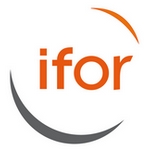 SAS IFOR 139 Rue du Faubourg Saint Honoré 75008 PARIS T. 01 42 56 49 67 F. 01 42 25 52 61 www.ifec.frHolding à l'impôt sur les sociétés - les principales difficultés fiscalesPUBLICCollaborateurs confirmés ; Commissaires aux comptes ; Experts-comptables ; Experts-comptables stagiairesPUBLICCollaborateurs confirmés ; Commissaires aux comptes ; Experts-comptables ; Experts-comptables stagiairesDUREE1 jour(s)  - 7 hNb minimum de participants : 8PRE REQUISPREREQUIS : Notion comptable et fiscale de basePRE REQUISPREREQUIS : Notion comptable et fiscale de basePRE REQUISPREREQUIS : Notion comptable et fiscale de basePRE REQUISPREREQUIS : Notion comptable et fiscale de baseOBJECTIFS FORMATIONOBJECTIFS FORMATIONOBJECTIFS FORMATIONOBJECTIFS FORMATIONOBJECTIFS PEDAGOGIQUES A l'issue de la formation, les apprenants seront capables :- d'apprécier les avantages et les inconvénients du recours à une holding sous l'angle petits groupes ;- d'appréhender les difficultés fiscales inhérentes à cette organisation au regard des différentes impositions ;- d'apprécier l’impact de la jurisprudence ;- d'anticiper les évolutions attendues en matière fiscale.OBJECTIFS PEDAGOGIQUES A l'issue de la formation, les apprenants seront capables :- d'apprécier les avantages et les inconvénients du recours à une holding sous l'angle petits groupes ;- d'appréhender les difficultés fiscales inhérentes à cette organisation au regard des différentes impositions ;- d'apprécier l’impact de la jurisprudence ;- d'anticiper les évolutions attendues en matière fiscale.OBJECTIFS PEDAGOGIQUES A l'issue de la formation, les apprenants seront capables :- d'apprécier les avantages et les inconvénients du recours à une holding sous l'angle petits groupes ;- d'appréhender les difficultés fiscales inhérentes à cette organisation au regard des différentes impositions ;- d'apprécier l’impact de la jurisprudence ;- d'anticiper les évolutions attendues en matière fiscale.OBJECTIFS PEDAGOGIQUES A l'issue de la formation, les apprenants seront capables :- d'apprécier les avantages et les inconvénients du recours à une holding sous l'angle petits groupes ;- d'appréhender les difficultés fiscales inhérentes à cette organisation au regard des différentes impositions ;- d'apprécier l’impact de la jurisprudence ;- d'anticiper les évolutions attendues en matière fiscale.CONTENU PEDAGOGIQUELes opérations intra-groupe :- Les prestations managériales- Les opérations de centralisation de trésorerie- Les cessions de biens et d’immobilisations- Le régime de l’intégration fiscale ;L'assujettissement à la TVA ;L'assujettissement à la Taxe sur les salaires ;Le traitement des frais d’acquisition des titres de participation ;Distribution de dividendes : le régime des sociétés mères et filiales ;Le régime des titres de participation et les clauses anti-abus ;La déduction des charges financières ;La fiscalité des associés :- Les revenus de capitaux mobiliers- Plus-values de cession ou d’apport- La qualification de bien professionnel au regard de l’ISFCONTENU PEDAGOGIQUELes opérations intra-groupe :- Les prestations managériales- Les opérations de centralisation de trésorerie- Les cessions de biens et d’immobilisations- Le régime de l’intégration fiscale ;L'assujettissement à la TVA ;L'assujettissement à la Taxe sur les salaires ;Le traitement des frais d’acquisition des titres de participation ;Distribution de dividendes : le régime des sociétés mères et filiales ;Le régime des titres de participation et les clauses anti-abus ;La déduction des charges financières ;La fiscalité des associés :- Les revenus de capitaux mobiliers- Plus-values de cession ou d’apport- La qualification de bien professionnel au regard de l’ISFCONTENU PEDAGOGIQUELes opérations intra-groupe :- Les prestations managériales- Les opérations de centralisation de trésorerie- Les cessions de biens et d’immobilisations- Le régime de l’intégration fiscale ;L'assujettissement à la TVA ;L'assujettissement à la Taxe sur les salaires ;Le traitement des frais d’acquisition des titres de participation ;Distribution de dividendes : le régime des sociétés mères et filiales ;Le régime des titres de participation et les clauses anti-abus ;La déduction des charges financières ;La fiscalité des associés :- Les revenus de capitaux mobiliers- Plus-values de cession ou d’apport- La qualification de bien professionnel au regard de l’ISFCONTENU PEDAGOGIQUELes opérations intra-groupe :- Les prestations managériales- Les opérations de centralisation de trésorerie- Les cessions de biens et d’immobilisations- Le régime de l’intégration fiscale ;L'assujettissement à la TVA ;L'assujettissement à la Taxe sur les salaires ;Le traitement des frais d’acquisition des titres de participation ;Distribution de dividendes : le régime des sociétés mères et filiales ;Le régime des titres de participation et les clauses anti-abus ;La déduction des charges financières ;La fiscalité des associés :- Les revenus de capitaux mobiliers- Plus-values de cession ou d’apport- La qualification de bien professionnel au regard de l’ISFMOYENS & METHODES PEDAGOGIQUEExposésQCMSupport de documentationModalités de la classe virtuelle • Assistance technique et pédagogique:L’assistance technique est assurée par d’une équipe dédiée au sein de notre organisme. Unmembre de cette équipe reste connecté tout au long des séances afin de pouvoir intervenir encas de difficultés techniques.• Les participants peuvent joindre notre équipe par mail ou téléphone.• Le formateur assure l’assistance pédagogique pendant la classe virtuelle.• La classe virtuelle, animée par 1formateur expert du domaine et de l’animation de classe virtuelle. Un premier temps est consacré à des apports d’expertise sur le contenu. Un second temps le formateur assure l’assistance pédagogique en mode synchrone à la demandede chacun des participants. Le formateur apporte des expertises complémentaires utiles.• Le formateur évalue la bonne compréhension et l’assimilation des participants grâce aux activités• interactives et des quiz, sur la base du référentiel des compétences à développer.• Un certificat de réalisation de la formation est adressé aux participants à l’issue de la formation ainsi qu’un relevé des temps de connexionMOYENS & METHODES PEDAGOGIQUEExposésQCMSupport de documentationModalités de la classe virtuelle • Assistance technique et pédagogique:L’assistance technique est assurée par d’une équipe dédiée au sein de notre organisme. Unmembre de cette équipe reste connecté tout au long des séances afin de pouvoir intervenir encas de difficultés techniques.• Les participants peuvent joindre notre équipe par mail ou téléphone.• Le formateur assure l’assistance pédagogique pendant la classe virtuelle.• La classe virtuelle, animée par 1formateur expert du domaine et de l’animation de classe virtuelle. Un premier temps est consacré à des apports d’expertise sur le contenu. Un second temps le formateur assure l’assistance pédagogique en mode synchrone à la demandede chacun des participants. Le formateur apporte des expertises complémentaires utiles.• Le formateur évalue la bonne compréhension et l’assimilation des participants grâce aux activités• interactives et des quiz, sur la base du référentiel des compétences à développer.• Un certificat de réalisation de la formation est adressé aux participants à l’issue de la formation ainsi qu’un relevé des temps de connexionMOYENS & METHODES PEDAGOGIQUEExposésQCMSupport de documentationModalités de la classe virtuelle • Assistance technique et pédagogique:L’assistance technique est assurée par d’une équipe dédiée au sein de notre organisme. Unmembre de cette équipe reste connecté tout au long des séances afin de pouvoir intervenir encas de difficultés techniques.• Les participants peuvent joindre notre équipe par mail ou téléphone.• Le formateur assure l’assistance pédagogique pendant la classe virtuelle.• La classe virtuelle, animée par 1formateur expert du domaine et de l’animation de classe virtuelle. Un premier temps est consacré à des apports d’expertise sur le contenu. Un second temps le formateur assure l’assistance pédagogique en mode synchrone à la demandede chacun des participants. Le formateur apporte des expertises complémentaires utiles.• Le formateur évalue la bonne compréhension et l’assimilation des participants grâce aux activités• interactives et des quiz, sur la base du référentiel des compétences à développer.• Un certificat de réalisation de la formation est adressé aux participants à l’issue de la formation ainsi qu’un relevé des temps de connexionMOYENS & METHODES PEDAGOGIQUEExposésQCMSupport de documentationModalités de la classe virtuelle • Assistance technique et pédagogique:L’assistance technique est assurée par d’une équipe dédiée au sein de notre organisme. Unmembre de cette équipe reste connecté tout au long des séances afin de pouvoir intervenir encas de difficultés techniques.• Les participants peuvent joindre notre équipe par mail ou téléphone.• Le formateur assure l’assistance pédagogique pendant la classe virtuelle.• La classe virtuelle, animée par 1formateur expert du domaine et de l’animation de classe virtuelle. Un premier temps est consacré à des apports d’expertise sur le contenu. Un second temps le formateur assure l’assistance pédagogique en mode synchrone à la demandede chacun des participants. Le formateur apporte des expertises complémentaires utiles.• Le formateur évalue la bonne compréhension et l’assimilation des participants grâce aux activités• interactives et des quiz, sur la base du référentiel des compétences à développer.• Un certificat de réalisation de la formation est adressé aux participants à l’issue de la formation ainsi qu’un relevé des temps de connexionEVALUATION DE LA FORMATION / SANCTION DE LA FORMATIONN. Délivrance d’une attestation individuelle de formation.EVALUATION DE LA FORMATION / SANCTION DE LA FORMATIONN. Délivrance d’une attestation individuelle de formation.EVALUATION DE LA FORMATION / SANCTION DE LA FORMATIONN. Délivrance d’une attestation individuelle de formation.EVALUATION DE LA FORMATION / SANCTION DE LA FORMATIONN. Délivrance d’une attestation individuelle de formation.DEROULEMENTHoraires : 9H - 17H30Déjeuner : le déjeuner est libre, le créneau de celui-ci est défini par l’animateurNombre minimum de participants : 8Nombre maximum de participants : 18DEROULEMENTHoraires : 9H - 17H30Déjeuner : le déjeuner est libre, le créneau de celui-ci est défini par l’animateurNombre minimum de participants : 8Nombre maximum de participants : 18DEROULEMENTHoraires : 9H - 17H30Déjeuner : le déjeuner est libre, le créneau de celui-ci est défini par l’animateurNombre minimum de participants : 8Nombre maximum de participants : 18DEROULEMENTHoraires : 9H - 17H30Déjeuner : le déjeuner est libre, le créneau de celui-ci est défini par l’animateurNombre minimum de participants : 8Nombre maximum de participants : 18FORMATEURBOULET GUYDiplômé d’expertise comptable, Intervenant dans divers organismes de formation professionnelle FORMATEURBOULET GUYDiplômé d’expertise comptable, Intervenant dans divers organismes de formation professionnelle TARIFS HT:Adhérent IFEC : 400 €Adhérent IFEC + CJEC : 300 €Adhérent IFEC + ANECS : 300 €Adhérent IFEC + Stagiaire : 300 €Adhérent IFEC +Inscrits à l’ordre < 5ans : 300 €Non Adhérent IFEC : 500 €